Alternative Leistungsnachweise mit Design Thinking 	         Mögliche Umsetzung Phasen + ArbeitsformBeschreibung/ Inhalt		Material/ MedienVorbereitungVorwissen aktivierenEinstieg  PlenumSuS haben sich Wissen über ein Thema (hier: Lektüre gelesen) angeeignet. Nun müssen sie einen Leistungsnachweis nach bewertbaren (einheitlichen) Kriterien erbringen. Das muss nicht der Klassentest sein. Mit der kreativen Problemlösungs-Methode Design Thinking kommen die SuS auf neue Ideen.Erarbeitung 1:Hinführung/ Plenum oder GADesign Thinking als kreative Problemlösungs-Methode kennen lernen SuS lernen neue Methode kennen (Video, Erklärung durch LK)Hintergrundinfos für Lehrkräfte:https://t1p.de/zkwp 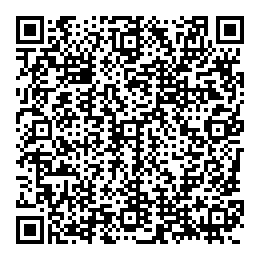 oder:https://t1p.de/7alo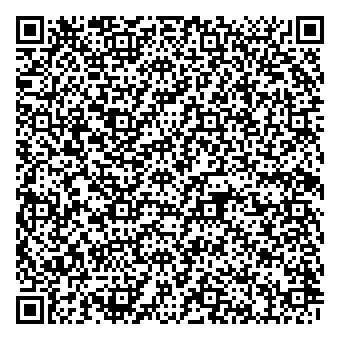 Material: Design Thinking ErklärungErarbeitung 2 PlenumErarbeiten/besprechen BewertungskriterienKriterien (hier: für eine Buchvorstellung) je Klasse erarbeitenMaterial: Bewertungskriterien Buchvorstellung – VorschlagIdeen entwickelnGAErarbeitung und Ergebnissicherung durch DokumentationPräsentation und VisualisierungPlenumPhasen durchlaufen – im E-Book dokumentieren  Um zu entscheiden, mit welcher Methode die SuS (hier: ihre Lektüre) präsentieren möchten, durchläuft die Klasse in Gruppen (mit mehr Erfahrung später allein) die einzelnen Design Thinking-Phasen: Problem verstehen, benennenBeobachtenStandpunkt/ Sichtweise definierenIdeen entwickelnPrototyp erstellentesten/ anwendenGruppen dokumentieren ihre Idee in Form eines Ebook-Kapitels durch Text, Mindmap, Bilder, Skizzen (Comic), Ton, Videos (als QR Code darstellbar) unter Beachtung der erarbeiteten Bewertungs-Kriterien im gleichen Format 4:3Zusammenführen durch die Funktion: Kombinieren siehe VideoFalls noch nicht bekannt: E-Book vorstellen (Anmeldung per QR Code) SuS anmelden über QR Code: https://ict.slindau.ch/book-creator-qr/Kritisches Prüfen welche Präsentationsform möglich istEvl. Ideen schärfen/ändern/Gruppe wechselnArbeitsblatt mit ArbeitsaufträgenJe nach Arbeitsweise offline oder onlineOffline: Eddings, Flipchart, verschiedenfarbige Klebezettel, Tesafilm …Online:z.B. Mindmap, digitale GeräteErklärvideo:https://ivi-education.de/video/book-creator-e-books-erstellen/Präsentation und VisualisierungSuS stellen ihre Ergebnisse vor und bewerten Präsentationsmedium